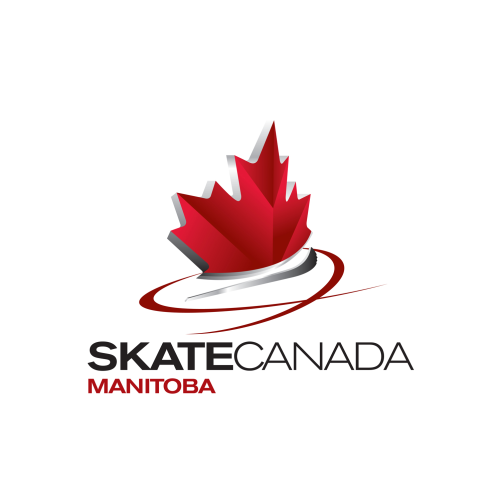 2018-19 Rental Fee’sAnnually Skate Canada Manitoba will post the equipment rental rate for the following Skate Canada Manitoba equipment, to be used by Skate Canada Manitoba Clubs/Schools for the purpose of hosting a Skate Canada Sanctioned event inside the boundaries of the province of Manitoba.  This information will be posted no later than July 1 annually to the Skate Canada Manitoba website.The rental rates are in effect as of July 1st Data Specialist EquipmentWITH CSS EQUIPMENTOne day events								$200Two day events								$250WITH OUT CSS EQUIPMENTOne day event								$125Two day event								$175Out of Province rental							$700*NOTE: If Section computer & printer is unavailable & the Data Specialist uses their personal computer equipment the $100 fee is payable to the Data Specialist and not the SectionAudio EquipmentMUSIC EQUIPMENT (speakers NOT included);One day event								$85.00Two day event			 					$140.00Three day event							$190.00Speaker rental								$105.00Video Replay EquipmentOne day events								$50.00Two day or more events						$65.00Out of Province rental							$210.002018-19 Sanction Fee’sSkate Canada Manitoba Member Club Event			$15  Ice Show, Carnival, Seminar or WorkshopNon- Skate Canada Manitoba Member Event			$25Hosting a COMPETITION or FUNSKATE:1 day events								$252 day events								$403 day events								$50